Протокол школьного этапа соревнований по волейболу среди юношей 8 классовДата проведения: 16октября 2022 г.		 Место проведения: спортзал  МАОУ школа  № 1Главный судья: Устинкин Е.А.Судьи: Копанев М.Е.Главный секретарь: Щербакова И.В.№ п/пКоманда123ОчкиМесто18а класс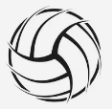 2:02:04128б класс0:21:21338в класс0:22:122